ObjetLe « Circuit Départemental Jeunes » (CDJ) est un circuit de compétitions pour les jeunes joueurs et joueuses du comité départemental du Doubs.Il comprend 5 étapes et fait l’objet d’un classement par cumul de points sur la saison pour chaque catégorie.Le présent règlement a pour objet de définir les conditions de participation et les modalités d’organisation du CDJ.Les dates des étapes du CDJ figurent au calendrier sportif du Codep25 (disponible sur le site) et sont envoyées aux clubs au plus tard début septembre de la saison en cours.Critères de ParticipationLicences, nationalité, catégorie d’âge et surclassementLa participation est ouverte aux joueurs et joueuses Minibad, Poussin, Benjamin, Minime, Cadet et Junior licenciés, au plus tard la veille de la date de l’étape, à une instance affiliée à la FFBad sans restriction relative à la nationalitéLes joueurs peuvent s’inscrire dans leur catégorie ou celle immédiatement supérieure.Classement et CPPH (Classement Par Points Hebdomadaire)Le classement et le CPPH utilisés sont ceux du vendredi précédent de 15 jours la compétition. 
Les CDJ sont réservés aux joueurs classés au maximum D7 dans la discipline concernée.Les égalités seront départagées au bénéfice du plus jeune. Limitation des participantsLa participation est limitée à 80 joueurs au bénéfice des meilleurs CPPH dans chaque catégorie en favorisant la participation féminine et des plus jeunes.InscriptionsDiffusion des invitationsLes invitations sont envoyées à tous les clubs du Codep selon l’échéancier suivant :– 	Envoi des invitations 4 semaines avant la compétition–	Relances à 2 semaines de la compétition–	Date limite d’inscription : une semaine avant la compétition (soit le samedi 14h)–	Tirage au sort entre 5 et 7 jours avant la compétition–	Envoi des convocations entre 4 et 5 jours avant la compétition (soit le mardi ou mercredi)Modalités et montants d’inscriptionUn joueur doit être inscrit par son club uniquement.Le règlement des droits d’inscription sera à acquitter sur facture adressée par le Codep25 aux clubs chaque trimestre ou au moment de l’inscription pour les joueurs hors Codep25.Les droits d’inscription sont fixés à :8€ pour un joueur licencié au Codep2510€ pour un joueur licencié à la LBFCBad et 12€ pour un joueur hors LBFCBadDéroulement d’une étapeHoraires indicatifs Rappel : Aucune compétition jeune qui n’est pas suivie d’un jour férié, d’un dimanche ou d’un jour de vacances scolaires ne doit se terminer après 19h.Chaque étape se déroulera le samedi ou le dimanche entre 8h00 et 19h.Tableaux La compétition propose, pour chaque catégorie Poussin, Benjamin, Minime et Cadet-Junior, un tableau de Simple Homme et Dame éventuellement découpé en série (1, 2…) selon les inscriptions et les CPPH des participants dans le respect de l’article 3.2.1.5 du RGC.Structure des tableauxChaque tableau se déroulera en poules de 3 (de préférence) ou de 4 avec, dans la mesure du possible, 2 sortants par poule ou, le cas échéant, sous forme de poule unique de 3, 4 ou 5.L'organisation favorisera le déroulement de petites finales pour classer les 4 premiersLe découpage des séries et la répartition des catégories d’âge et des disciplines au fil de la journée seront faits au seul bénéfice du bon déroulement de la compétition.Classements du circuit CDJÀ l'issue de chaque étape, un classement général par catégorie est établi uniquement pour les joueurs du Codep25 selon le barème suivant :Le critère d’obtention des points est le stade le plus élevé de la compétition atteint par le joueur.Les résultats acquis par un joueur sont comptabilisés dans la catégorie dans laquelle il a participé à l’étape indépendamment de sa propre catégorie d'âge.Les joueurs ayant obtenu un même total de points sont départagés selon les critères suivants, par ordre de priorité décroissante :le plus grand nombre de participation à des étapes CDJle meilleur total de point obtenu sur une des étapes CDJle meilleur CPPH retenu pour le dernier CDJau bénéfice du plus jeuneEn cas d’annulation d’une ou plusieurs étapes, le classement du CDJ se fait sur le cumul des points marqués dans les étapes du CDJ disputées.Les meilleurs joueurs de ce classement seront récompensés au terme de la saison.DiversVolants Les volants en plumes sont obligatoires pour l’ensemble de la compétition pour les joueurs classés ou non-classés, y compris pour les poussins.Les autres modalités concernant les volants répondent aux critères de l’article 2.18 du RGC.ScoringChaque participant s’engage à scorer un match sur simple appel du JA ou de l’organisateur, tout particulièrement un match opposant des poussins.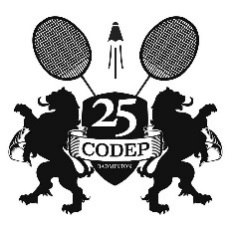 CDJ Codep25 : 
Circuit Départemental JeunesRèglementCDJ Codep25 : 
Circuit Départemental JeunesRèglementAdoption : mail du 12/09/2018
Entrée en vigueur : 10/10/2018
Validité : permanente
Nombre de pages : 25 grammes de plumes, des tonnes d’émotion5 grammes de plumes, des tonnes d’émotionPoint / Stade atteintPoint / Stade atteintPoint / Stade atteintPoint / Stade atteintPoint / Stade atteintPoint / Stade atteintToute Catégorie
en Série 11er2ème3ème4ème5 à 8ParticipantsToute Catégorie
en Série 1864321